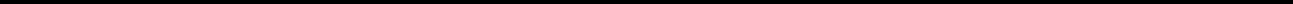 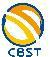 China International Beverage Industry Exhibition on Science and Technology (CBST), held every two years, is China's leading professional exhibition focused on beverage industry technology. After 16 years development and innovation with eight exhibitions, CBST's professional quality is widely acclaimed. Its international reputation is gradually improved, and supporting services are increasingly optimized. It is a brand exhibition with extensive influence and authority in the beverage industry in China. It has been hailed as the important biennial event in the industry!The 9th China International Beverage Industry Exhibition on Science and Technology (CBST2019) will be held on November 18-20, 2019 in Hall N1-N4, Shanghai New International Expo Center. It is expected that the exhibition area will be nearly 50,000 square meters and the number of professional visitors will exceed 30000.Full of honors and hopes, we sincerely invite and look forward to the exhibition and visit of domestic and international beverage industry chain companies and individuals. CBST will bring new experience to exhibitors and visitors at a higher starting point and create new glory in the industry!Organizations:Organizer: China Beverage Industry AssociationUndertakers: The Supplier Branch of China Beverage Industry AssociationJoin Exhibitions Beijing Co., Ltd.Exhibition Agenda:— November 15-17, 2019: Set-up— November 18-20, 2019: Exhibition— After 16:00 on November 20, 2019: DismantlingExhibition Scope:Beverage Test Equipment and Production LineFood AdditiveExtraction and DeployingSterilization and DisinfectionBlowing and Injection MouldSolid Beverage Production EquipmentMonitoring Instrument and EquipmentWarehouse AutomationIndustry AutomaticPlant Design and Integrated SolutionVending EquipmentRaw and Subsidiary Material HandingWater TreatmentFiltration and SeparationPackage and ContainersFilling and SealingLabeling and CodingCrator,Decrator and PalletizerContainer CleaningCorollary Equipment and PartsInnovation BeverageOthers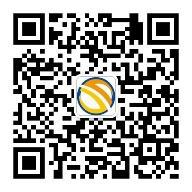 At present, the CBST2019 exhibitor attracting has started, and we sincerely invite your company to participate. For the latest information on CBST2019, please visit www.cbst.com.cn/en. You can also contact the Organizing Committee directly to obtain detailed information such as the booth price and the latest booth map.Invitation for Exhibition CBST2019Contact: Zhang ChenThe 9th China International Beverage IndustryPhone: +86-10-84464668-802Exhibition on Science and TechnologyFax: +86-10-84464236November 18-20, 2019Email: zc@chinabeverage.orgHall N1-N4, Shanghai New International Expo CenterWebsite: www.cbst.com.cn